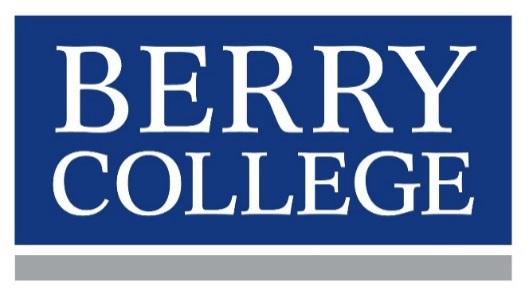 2017 Kirbo Scholar ApplicationDeadline: November 28, 2016Student and Faculty Mentor InformationName of student: 		Signature: ______________________________Student ID number: Name of Faculty Mentor: 	Signature: ______________________________Number of credit hours next Spring: Current GPA: Current Berry GPA (if different from above): Total credit hours completed at Berry: Amount Requested for the Project: Project information:Title of project: Brief, non-technical summary/abstract of the project:Description of the proposed project, including objectives and expected outcomes.Plans for presenting this work in anyway beyond the Berry Campus (e.g., conference, journal, ect.)?Timeline for completing the project (Suggested format is bulleted outline. Note that you must complete the study in time to present at Symposium on Student Scholarship before you graduate). If the project requires a research clearance (IRB or IACUC), has it been obtained?No clearance necessary				Yes, as part of a larger faculty sponsored projectYes, as my project					No, appropriate forms have been submitted		*If no, when do you anticipate receiving clearance? Budget:Attach copies of documentation used to construct your budget.Have you received any other funding? If yes, please check which one you received below. Richards Scholar Award				Richards Undergraduate Research Support GrantSynovus Sophomore Award			Student Research and Development FundsHowell Grant (through the Career Center)		Clark Grant (through Career Center)Student must attach a current résumé as part of the application; please make sure to include work experience and volunteering activities.ItemCostMaterials and Supplies (itemize)Subtotal Materials and Supplies:TravelTransportation  Lodging: nights at per nightMeals: days at  Per daySubtotal travel:Equipment (Itemize)Subtotal equipment:Registration Fee (please describe)Subtotal registration fees:Other (itemize)Subtotal other:TOTAL PROJECT COST: